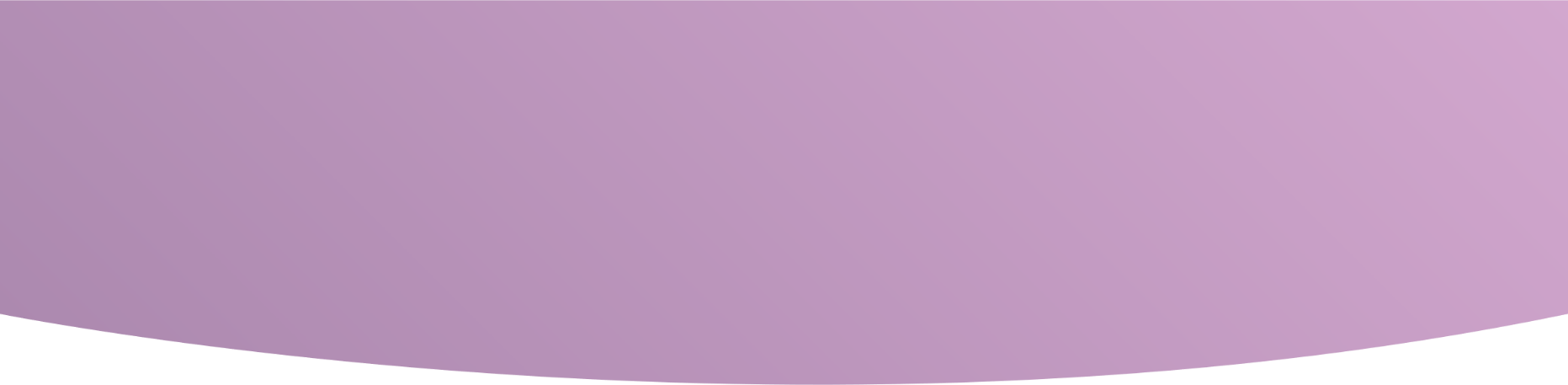 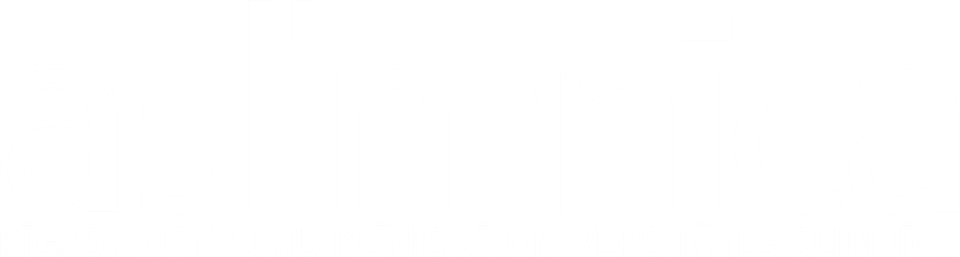 Stacionārs Latvijas Infektoloģijas centrs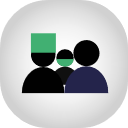 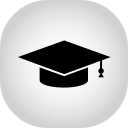 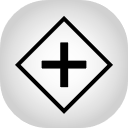 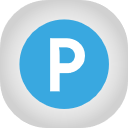 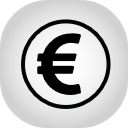 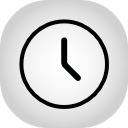 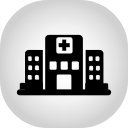 